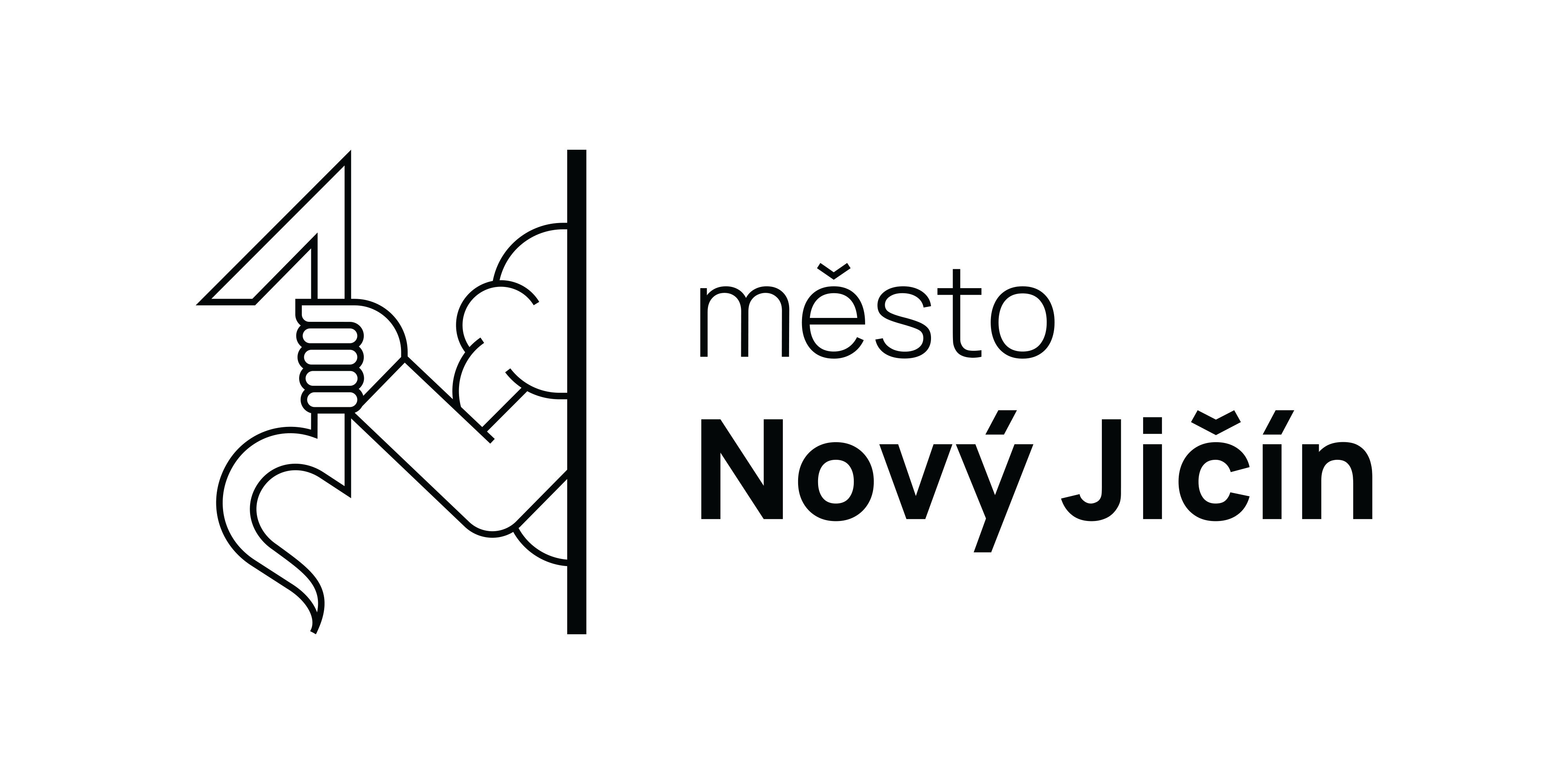 ZÁVĚREČNÉ VYÚČTOVÁNÍ DOTACEOznámení o vrácení finančních prostředků na účet poskytovatele dotacePro vrácení veřejných finančních prostředků je určeno bankovní spojení a číslo účtu poskytovatele dotace dle smlouvy.V …………………………………… dne ……………………….Vypracoval: ………………………………………………………………………………………………………                                            (jméno, příjmení, telefon, podpis) 							Formulář odešlete na adresu: lucie.frantova@novyjicin.czProgram města Nový Jičín na podporu dostupnosti stomatologické péče ve městě Nový JičínProgram města Nový Jičín na podporu dostupnosti stomatologické péče ve městě Nový JičínNázev projektu:Číslo smlouvy:Příjemce dotace:Číslo účtu plátce vratky:Schválená výše dotace:Výše vrácených fin. prostředků:Variabilní symbol (dle smlouvy):Termín pro vrácení:Důvod vrácení finančních prostředků: